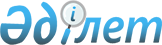 О внесении изменения в постановление Правления Национального Банка Республики Казахстан от 21 апреля 2003 года N 142 "Об утверждении Правил осуществления кастодиальной деятельности на рынке ценных бумаг"
					
			Утративший силу
			
			
		
					Постановление Правления Агентства Республики Казахстан по регулированию и надзору финансового рынка и финансовых организаций от 29 октября 2008 года N 172. Зарегистрировано в Министерстве юстиции Республики Казахстан 10 декабря 2008 года N 5395. Утратило силу постановлением Правления Агентства Республики Казахстан по регулированию и надзору финансового рынка и финансовых организаций от 5 августа 2009 года N 191 .      Сноска. Утратило силу постановлением Правления Агентства РК по регулированию и надзору фин. рынка и фин. организаций от 05.08.2009 N 191 (порядок введения в действие см. п.3).      В целях совершенствования нормативных правовых актов, регулирующих порядок осуществления кастодиальной деятельности на рынке ценных бумаг, Правление Агентства Республики Казахстан по регулированию и надзору финансового рынка и финансовых организаций (далее - Агентство) ПОСТАНОВЛЯЕТ: 



      1. Внести в постановление Правления Национального Банка Республики Казахстан от 21 апреля 2003 года № 142 "Об утверждении Правил осуществления кастодиальной деятельности на рынке ценных бумаг" ((зарегистрированное в Реестре государственной регистрации нормативных правовых актов под № 2342), с изменениями и дополнениями, внесенными постановлением Правления Агентства от 25 октября 2004 года № 299 "О внесении изменений и дополнений в постановление Правления Национального Банка Республики Казахстан от 21 апреля 2003 года № 142 "Об утверждении Правил осуществления кастодиальной деятельности на рынке ценных бумаг", (зарегистрированным в Реестре государственной регистрации нормативных правовых актов под № 3239, опубликованным в 2005 году в Бюллетене нормативных правовых актов центральных и иных государственных органов Республики Казахстан, № 9-13, ст. 44), постановлением Правления Агентства от 26 марта 2005 года № 77 "О внесении дополнений в постановление Правления Национального Банка Республики Казахстан от 21 апреля 2003 года № 142 "Об утверждении Правил осуществления кастодиальной деятельности на рынке ценных бумаг", (зарегистрированным в Реестре государственной регистрации нормативных правовых актов под № 3604, опубликованным 9 сентября 2005 года в газете "Юридическая газета" № 165-166 (899-900)), ( постановлением Правления Агентства от 15 апреля 2006 года № 98 "О внесении дополнений и изменения в постановление Правления Национального Банка Республики Казахстан от 21 апреля 2003 года № 142 "Об утверждении Правил осуществления кастодиальной деятельности на рынке ценных бумаг", зарегистрированным в Реестре государственной регистрации нормативных правовых актов под № 4228)), следующее изменение: 

      в Правилах осуществления кастодиальной деятельности на рынке ценных бумаг, утвержденных указанным постановлением: 



       пункт 22-1 изложить в следующей редакции: 

      "22-1. Кастодиан, оказывающий услуги по хранению и учету пенсионных активов накопительных пенсионных фондов, соответствует следующим требованиям: 



      1) имеет долгосрочный кредитный рейтинг не ниже "ВВ-" по международной шкале агентства "Standard & Poor's" или рейтинговую оценку аналогичного уровня агентств "Moody's Investors Service", "Fitch" либо является дочерним банком-резидентом Республики Казахстан, родительский банк-нерезидент Республики Казахстан которого обладает долгосрочным кредитным рейтингом не ниже "А-" по международной шкале агентства "Standard & Poor's" или рейтинговую оценку аналогичного уровня агентств "Moody's Investors Service", "Fitch", либо среди крупных участников данного кастодиана, имеются физические лица, владеющие десятью или более процентами размещенных (за вычетом привилегированных и выкупленных банком) акций; 



      2) имеет доступ к международным депозитарно-расчетным системам (типа "Euroclear" и "Clearstream International") в виде: 

      непосредственного доступа; 

      посредством заключения кастодиального договора с иностранной организацией, оказывающей кастодиальные услуги на рынке ценных бумаг и имеющей непосредственный доступ к указанным системам; 

      посредством использования услуг центрального депозитария ценных бумаг. 

      Требование, установленное подпунктом 1) настоящего пункта, не распространяется на Национальный Банк Республики Казахстан.". 



      2. Настоящее постановление вводится в действие по истечении четырнадцати дней со дня государственной регистрации в Министерстве юстиции Республики Казахстан. 



      3. Накопительным пенсионным фондам, организациям, осуществляющим инвестиционное управление пенсионными активами, банкам второго уровня, осуществляющим кастодиальную деятельность на рынке ценных бумаг, в срок до 01 января 2009 года привести свою деятельность в соответствие с требованиями настоящего постановления. 



      4. Департаменту надзора за субъектами рынка ценных бумаг и накопительными пенсионными фондами (Хаджиева М.Ж.): 



      1) совместно с Юридическим департаментом (Сарсенова Н.В.) принять меры к государственной регистрации настоящего постановления в Министерстве юстиции Республики Казахстан; 



      2) в десятидневный срок со дня государственной регистрации настоящего постановления в Министерстве юстиции Республики Казахстан довести его до сведения заинтересованных подразделений Агентства, Объединения юридических лиц "Ассоциация финансистов Казахстана". 



      5. Службе Председателя Агентства (Кенже А.А.) принять меры по опубликованию настоящего постановления в средствах массовой информации Республики Казахстан. 



      6. Контроль за исполнением настоящего постановления возложить на заместителя Председателя Агентства Алдамберген А.У.        Председатель                                 Е. Бахмутова     
					© 2012. РГП на ПХВ «Институт законодательства и правовой информации Республики Казахстан» Министерства юстиции Республики Казахстан
				